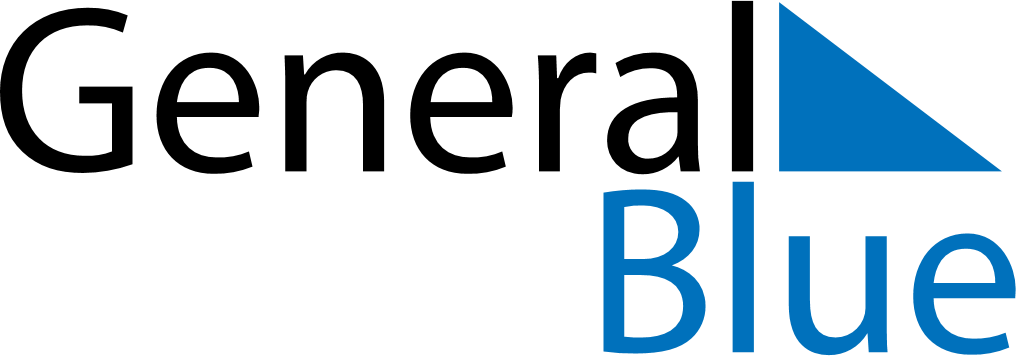 September 2022September 2022September 2022September 2022September 2022September 2022Cabo VerdeCabo VerdeCabo VerdeCabo VerdeCabo VerdeCabo VerdeSundayMondayTuesdayWednesdayThursdayFridaySaturday1234567891011121314151617National Day18192021222324252627282930NOTES